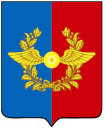 Российская ФедерацияД У М АСреднинского городского поселенияУсольского муниципального районаИркутской областиПятого созыва РЕШЕНИЕот 31.01.2024 г.                               п. Средний                                             № 52Об участии в конкурсе на лучшую организацию работы представительного органа муниципального образования Усольского района Иркутской области в 2024 годуС целью повышения эффективности работы Думы Среднинского городского поселения Усольского муниципального района Иркутской области и распространения положительного опыта, на основании постановления Законодательного Собрания Иркутской области от 22 июня 2022 года № 57/8-ЗС, Дума Среднинского городского поселения Усольского муниципального района Иркутской областиР Е Ш И Л А:Принять участие в конкурсе на лучшую организацию работы представительного органа муниципального образования Усольского района               в 2024 году в номинации: «Развитие физической культуры и спорта, формирование здорового образа жизни населения».Опубликовать данное решение в средствах массовой информации (газета «Информационный бюллетень Среднинского муниципального образования») и разместить в информационно-телекоммуникационной сети «Интернет» на официальном сайте администрации Среднинского городского поселения Усольского муниципального района Иркутской области                        (http: www/srednyadm.ru).Настоящее решение вступает в законную силу со дня его официального опубликования.Председатель Думы Среднинского городскогопоселения Усольского муниципального района Иркутской области                                                                           Л.В. Спивакова Глава Среднинского городского поселения Усольского муниципального района  Иркутской области                                                                           М.А. Семёнова